359425; Республика Калмыкия; Малодербетовский район; п. Ханата; ул. Ленина, 2; тел. (84734) 91-940п. Ханата                                              Решение  №  2                                             от 30 января 2019 г       О повышении окладов месячного денежногосодержания лиц, замещающих должностимуниципальной службы Ханатинского сельского муниципального образования  Республики Калмыкия                                                         В соответствии со статьей 10 Закона Республики Калмыкия от 18 ноября 2009 г. №148-IV-З «О некоторых вопросах правового регулирования муниципальной службы в Республике Калмыкия», Указом Главы Республики Калмыкия от 29 декабря 2018 года №137 «О повышении окладов месячного денежного содержания лиц, замещающих должности государственной гражданской службы в Республике Калмыкия», постановлением Правительства Республики Калмыкия от 9 февраля 2009 года №25 «О нормативах формирования расходов на оплату труда депутатов, выборных должностных лиц местного самоуправления, осуществляющих свои полномочия на постоянной основе, муниципальных служащих Республики Калмыкия», Собрание депутатовХанатинского сельского  муниципального образованияРеспублики КалмыкияРЕШИЛО:Повысить с 1 января 2019 года в 1,05 раза размеры месячных окладов муниципальных служащих Ханатинского сельского муниципального образования Республики Калмыкия в соответствии с замещаемыми ими должностями муниципальной службы и размеры месячных окладов муниципальных служащих Ханатинского сельского муниципального образования Республики Калмыкия в соответствии с присвоенными им классными чинами муниципальной службы.  Администрации Ханатинского сельского муниципального образования Республики Калмыкия осуществить финансовое обеспечение расходов, связанных с реализацией пункта 1 настоящего решения.Настоящее решение вступает в силу с момента его подписания и распространяется на правоотношения, возникшие с 1 января 2019 года. Председатель Собрания депутатов Ханатинского сельского муниципального образованияРеспублики Калмыкия                                                                             Н.Б.БосхомджиеваГлава Ханатинского сельскогомуниципального образованияРеспублики Калмыкия                                                                                   Б.О.Николаев                   ХАЛЬМГ ТАНГЧИНХАНАТА СЕЛЭНЭМУНИЦИПАЛЬН БУРДЭЦИН ДЕПУТАТНЫРИН ХУРЫГ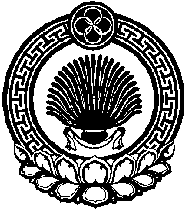                               РЕШЕНИЕСОБРАНИЕ ДЕПУТАТОВ ХАНАТИНСКОГО СЕЛЬСКОГО МУНИЦИПАЛЬНОГО ОБРАЗОВАНИЯРЕСПУБЛИКИ КАЛМЫКИЯ